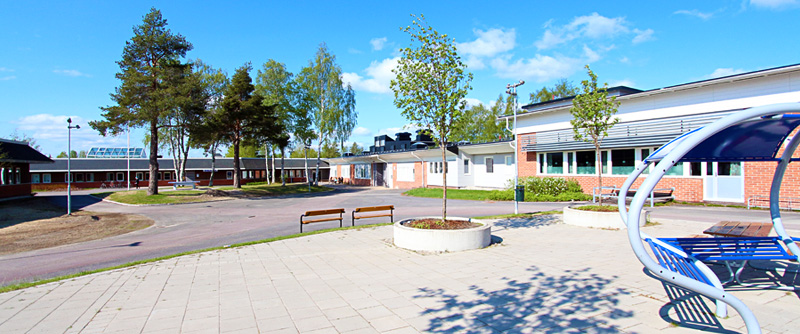 Porsnässkolans trivselregler
På Porsnässkolan ska alla känna sig trygga och trivas. Därför gäller detta:  Vi lyssnar på varandra och respekterar varandra som vi är.Vi har nolltolerans mot trakasserier, diskriminering, kränkande behandling, hot och våld.Vi bemöter varandra trevligt, med respekt och ett vårdat språk.Vi använder inte kameror eller ljudupptagning i skolans lokaler utan tillstånd.Eleverna i åk 7-9 lämnar in mobiltelefoner vid lektionens start. Mobiltelefoner får endast användas på lektionstid om läraren meddelat det.Eleverna i åk 4-6 lämnar in mobiltelefoner vid dagens början och hämtar vid dagens slut. Vi är rädda om vår skola och våra saker.Förbud mot alkohol, rökning och narkotika för alla som vistas inom skolans område.Förbud mot märken och symboler som stör ordningen eller utgör hets mot folkgrupp.Ytterkläder lämnar vi i elevskåp eller på anvisad plats under lektionstid och i matsalen.Obehöriga får endast vistas i skolan under skoltid med rektors tillstånd.I matsalen håller vi rent och snyggt efter oss.På Porsnässkolan ska alla känna arbetsro, därför gäller detta: Vi passar tider.Vi kommer rätt förberedda med rätt utrustning till alla lektioner.Vi följer instruktioner och utför givna arbetsuppgifter.Vi bidrar till arbetsro och goda relationer i klassen och på skolan.Konsekvenser när någon bryter mot reglernaFöremål som stör undervisning, arbetsro, eller trygghet kan i enlighet med skollagen kap. 5, trygghet och studiero, beslagtas under resten av skoldagen. Om man medvetet förstör något får man reparera eller betala. Förutom ovanstående konsekvenser händer följande om man bryter mot skolans regler:Mentor har samtal med berörd/berörda elever.Vårdnadshavare till berörd/berörda elever kontaktas.Samtal med rektor.Möte med elev, vårdnadshavare, mentor och rektor.Vid lagbrott görs polisanmälan